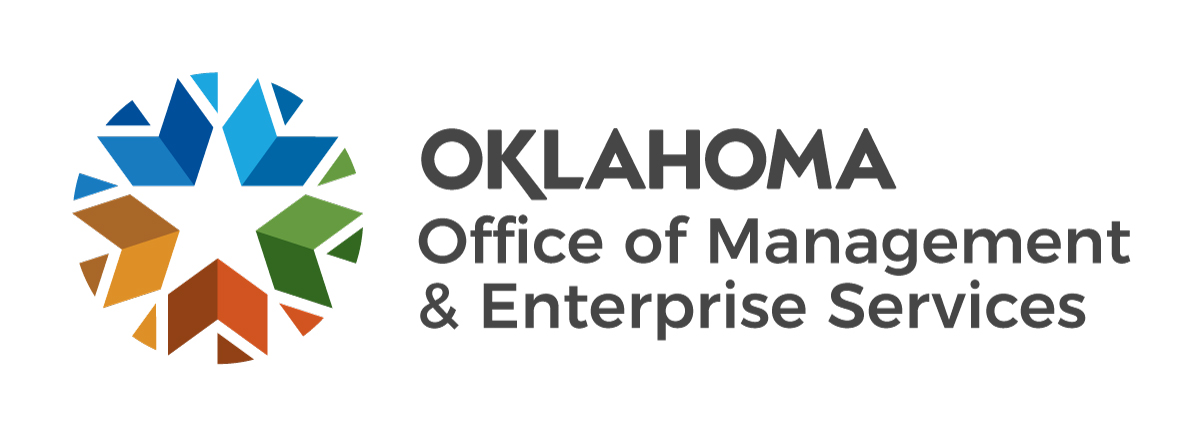 Certificate of Completion and AcceptanceThe undersigned, being duly authorized to execute this form, hereby acknowledges completion of work as described below:The undersigned, being duly authorized to execute this form, hereby acknowledges completion of work as described below:The undersigned, being duly authorized to execute this form, hereby acknowledges completion of work as described below:The undersigned, being duly authorized to execute this form, hereby acknowledges completion of work as described below:The undersigned, being duly authorized to execute this form, hereby acknowledges completion of work as described below:The undersigned, being duly authorized to execute this form, hereby acknowledges completion of work as described below:The undersigned, being duly authorized to execute this form, hereby acknowledges completion of work as described below:The undersigned, being duly authorized to execute this form, hereby acknowledges completion of work as described below:The undersigned, being duly authorized to execute this form, hereby acknowledges completion of work as described below:The undersigned, being duly authorized to execute this form, hereby acknowledges completion of work as described below:The undersigned, being duly authorized to execute this form, hereby acknowledges completion of work as described below:The undersigned, being duly authorized to execute this form, hereby acknowledges completion of work as described below:Contract Information:Contract Information:Contract Information:Contract Information:Contract Information:Contract Information:Contract Information:Contract Information:Contract Information:Contract Information:Contract Information:Contract Information:Statewide  #:Statewide  #:Statewide  #:Statewide  #:Purchase Order #:Purchase Order #:Purchase Order #:Purchase Order #:Other:Other:Other:Other:Acquiring Agency:Acquiring Agency:Acquiring Agency:Acquiring Agency:Acquiring Agency:Acquiring Agency:Acquiring Agency:Acquiring Agency:Acquiring Agency:Acquiring Agency:Acquiring Agency:Acquiring Agency:Agency Name:Agency #:Agency #:Agency #:Address:Zip Code:Zip Code:Zip Code:City:State:State:State:Location where work was performed:Location where work was performed:Location where work was performed:Location where work was performed:Location where work was performed:Location where work was performed:Location where work was performed:Location where work was performed:Location where work was performed:Location where work was performed:Location where work was performed:Location where work was performed:Customer Contact Information:Customer Contact Information:Customer Contact Information:Customer Contact Information:Customer Contact Information:Customer Contact Information:Customer Contact Information:Customer Contact Information:Customer Contact Information:Customer Contact Information:Customer Contact Information:Customer Contact Information:Customer Contact:Customer Contact:Customer Contact:Phone#:Phone#:Phone#:Work Accepted by:Work Accepted by:Work Accepted by:Work Accepted by:Work Accepted by:Work Accepted by:Work Accepted by:Work Accepted by:Work Accepted by:Work Accepted by:Work Accepted by:Work Accepted by:Signature:Signature:Date:Date:Date:Printed Name:Printed Name:Title:Title:Title:Phone #:Phone #:Email:Email:Email: